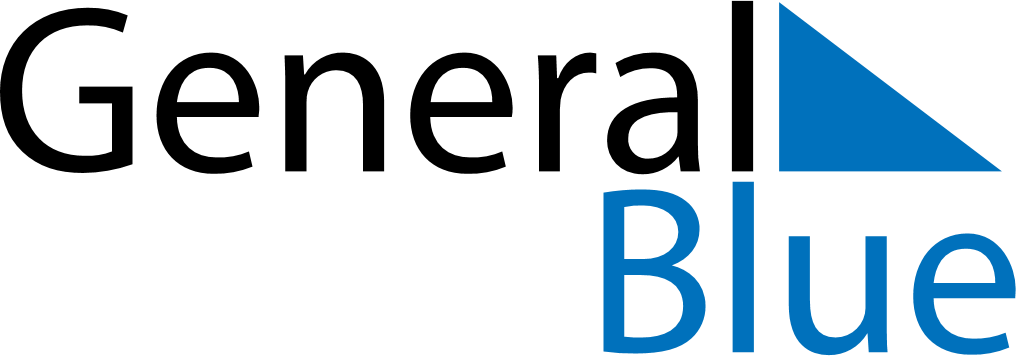 January 2024January 2024January 2024January 2024January 2024January 2024Svelvik, Viken, NorwaySvelvik, Viken, NorwaySvelvik, Viken, NorwaySvelvik, Viken, NorwaySvelvik, Viken, NorwaySvelvik, Viken, NorwaySunday Monday Tuesday Wednesday Thursday Friday Saturday 1 2 3 4 5 6 Sunrise: 9:17 AM Sunset: 3:25 PM Daylight: 6 hours and 7 minutes. Sunrise: 9:17 AM Sunset: 3:26 PM Daylight: 6 hours and 9 minutes. Sunrise: 9:16 AM Sunset: 3:28 PM Daylight: 6 hours and 11 minutes. Sunrise: 9:15 AM Sunset: 3:29 PM Daylight: 6 hours and 13 minutes. Sunrise: 9:15 AM Sunset: 3:31 PM Daylight: 6 hours and 16 minutes. Sunrise: 9:14 AM Sunset: 3:32 PM Daylight: 6 hours and 18 minutes. 7 8 9 10 11 12 13 Sunrise: 9:13 AM Sunset: 3:34 PM Daylight: 6 hours and 21 minutes. Sunrise: 9:12 AM Sunset: 3:36 PM Daylight: 6 hours and 23 minutes. Sunrise: 9:11 AM Sunset: 3:38 PM Daylight: 6 hours and 26 minutes. Sunrise: 9:10 AM Sunset: 3:40 PM Daylight: 6 hours and 29 minutes. Sunrise: 9:09 AM Sunset: 3:42 PM Daylight: 6 hours and 32 minutes. Sunrise: 9:08 AM Sunset: 3:44 PM Daylight: 6 hours and 35 minutes. Sunrise: 9:07 AM Sunset: 3:46 PM Daylight: 6 hours and 39 minutes. 14 15 16 17 18 19 20 Sunrise: 9:05 AM Sunset: 3:48 PM Daylight: 6 hours and 42 minutes. Sunrise: 9:04 AM Sunset: 3:50 PM Daylight: 6 hours and 46 minutes. Sunrise: 9:02 AM Sunset: 3:52 PM Daylight: 6 hours and 49 minutes. Sunrise: 9:01 AM Sunset: 3:54 PM Daylight: 6 hours and 53 minutes. Sunrise: 8:59 AM Sunset: 3:57 PM Daylight: 6 hours and 57 minutes. Sunrise: 8:58 AM Sunset: 3:59 PM Daylight: 7 hours and 1 minute. Sunrise: 8:56 AM Sunset: 4:01 PM Daylight: 7 hours and 5 minutes. 21 22 23 24 25 26 27 Sunrise: 8:54 AM Sunset: 4:04 PM Daylight: 7 hours and 9 minutes. Sunrise: 8:52 AM Sunset: 4:06 PM Daylight: 7 hours and 13 minutes. Sunrise: 8:50 AM Sunset: 4:08 PM Daylight: 7 hours and 18 minutes. Sunrise: 8:49 AM Sunset: 4:11 PM Daylight: 7 hours and 22 minutes. Sunrise: 8:47 AM Sunset: 4:13 PM Daylight: 7 hours and 26 minutes. Sunrise: 8:45 AM Sunset: 4:16 PM Daylight: 7 hours and 31 minutes. Sunrise: 8:43 AM Sunset: 4:18 PM Daylight: 7 hours and 35 minutes. 28 29 30 31 Sunrise: 8:40 AM Sunset: 4:21 PM Daylight: 7 hours and 40 minutes. Sunrise: 8:38 AM Sunset: 4:23 PM Daylight: 7 hours and 45 minutes. Sunrise: 8:36 AM Sunset: 4:26 PM Daylight: 7 hours and 49 minutes. Sunrise: 8:34 AM Sunset: 4:28 PM Daylight: 7 hours and 54 minutes. 